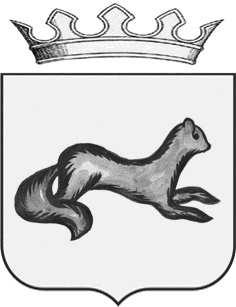 АДМИНИСТРАЦИЯ  ОБОЯНСКОГО РАЙОНА КУРСКОЙ ОБЛАСТИПОСТАНОВЛЕНИЕот  31.12.2019   № 911г. ОбояньОб отмене постановления  Администрации Обоянского района Курской области от  15.10.2018 № 482В связи с принятием постановления Администрации Обоянского района Курской области  от 25.10.2019 № 754 «Об утверждении муниципальной программы муниципального района «Обоянский район» Курской области «Развитие образования в Обоянском районе Курской области на 2020-2022 годы», Администрация Обоянского района  ПОСТАНОВЛЯЕТ:  1. Отменить   постановление     Администрации    Обоянского      района Курской области от  15.10.2018 № 482 «Об утверждении муниципальной программы муниципального района «Обоянский район» Курской области «Развитие образования в Обоянском районе Курской области на 2019-2021 годы».  2. Настоящее постановление вступает в силу со дня его подписания.Глава Обоянского района                                                                     В.Н. ЖилинМ. Ф. Алпеев (47141) 2-26-61